Modoc Vineyard Academy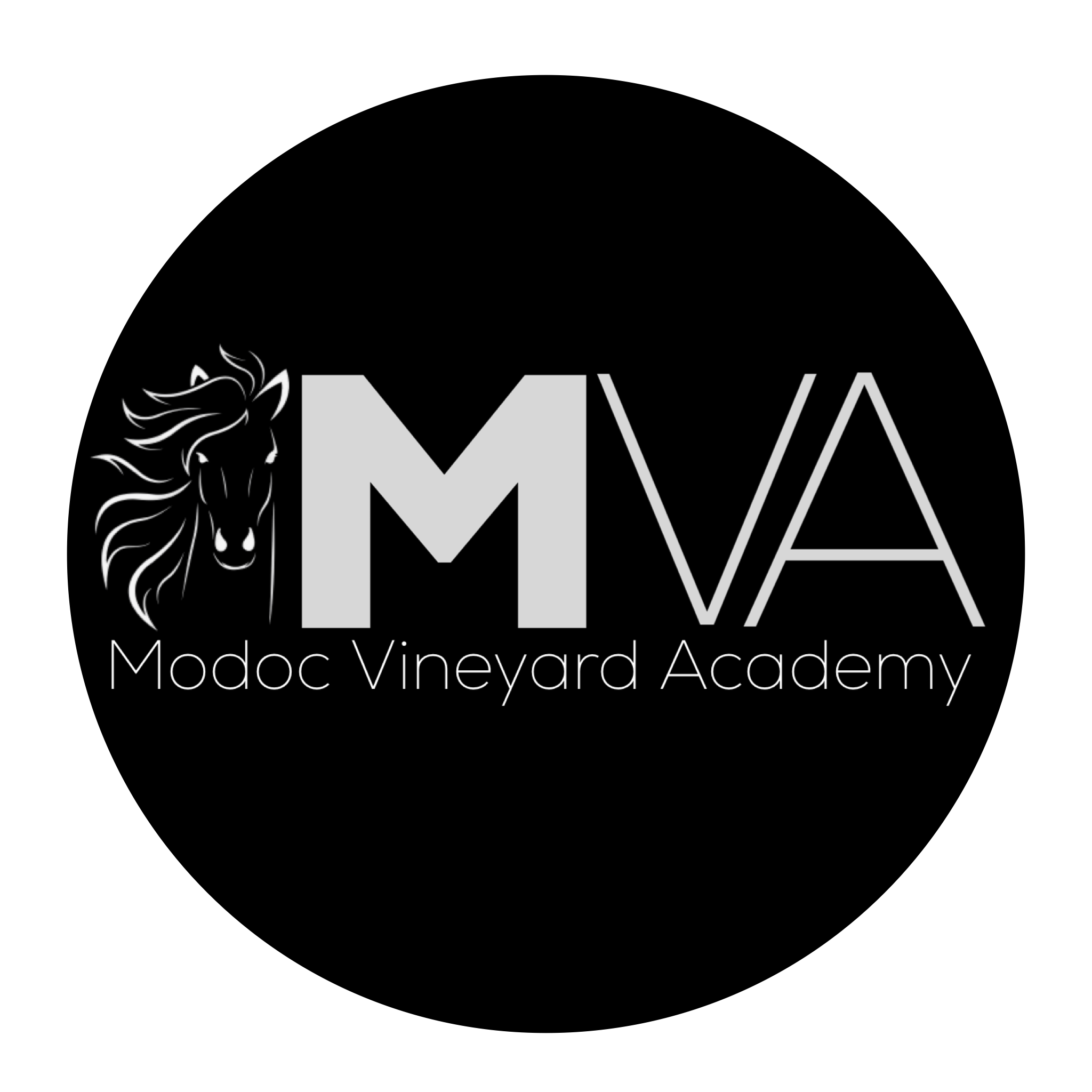 PO Box 282Alturas CA 96101 (530) 233-9614Today’s Date Applying for grade School Year _________________ Student’s Name:__________________________________________________________________                              Last (legal),                                   First,                                 Middle                     _____                          Age  _________  Birth Date __________________ City_________________ State____________Social Security #__________________ Birthplace ___________Copy of Certified Birth Certificate (New Students) Ethnicity ______________________________ PARENTS/GUARDIANS INFORMATION Student resides with:Parent #1 Name ________________________________________________________________Relation to student____________________ Home Phone # _____________________________ Cell Phone # ______________________ E Mail _______________________________________Residence Address_______________________________________________________________Street__________________________ City__________________ Zip_______________________Mailing Address (if different) ______________________________________________________Street _______________________________City__________________ Zip_________________ Occupation____________________ Employer_______________________________________ Phone________________________Employers Address______________________________________________________________Street _____________________________ City__________________ Zip___________________ Church Affiliation________________________________________________________________ Parent #2 Name ________________________________________________________________Relation to student_________________________ Home Phone # ________________________ Cell Phone # __________________ E Mail ___________________________________________Residence AddressStreet _______________________________City _________________  Zip_________________Mailing Address (if different)Street _________________________City _____________________Zip ___________________Occupation_______________________ Employer_____________________________________ Phone_________________________ Employers AddressStreet__________________________________ City_________________ Zip________________ STUDENT INFORMATION Student’s Church Affiliation ___________________________________________________________Church Attendance: Regular _________ Occasional___________ Never ____________ Sunday School: Regular _____ Occasional _____ Never _____ Youth Group: Regular _____ Occasional _____ Never _____ Pastor _______________________Youth Pastor _______________________________School last attended__________________________________________________ Phone _________________ Address______________________________ City_______________   State ___________________Zip ____________Principal ________________________________ Please circle the areas that are of interest to your student: Art     Music     Academics    Social      Athletics   Other __________________________________   Has the student had problems in school with regard to: Social adjustment _______Discipline ________Academic _____Other (please explain) ________ _________________________________________________________________________________Has the student been in any difficulty with civil or juvenile authorities? ________________________If so, please explain __________________________________________________________________________________________________________________________________________________________________________ Who referred you to our school? _____________________________________________________________________________________ Are you applying for the admission of all your children of school age? ____________________________ If not, why? __________________________________________________________________________ _____________________________________________________________________________________ Please state briefly the basic tenets of your personal religious convictions: __________________________________________________________________________________________________________________________________________________________________________Grandparent’s Name (Mother’s parents) _____________________________________________________________________________________ Address _______________________ State _____________ City ________________ Zip ____________ Grandparent’s Name (Father’s parents)_____________________________________________________________________________________ Address________________________ City____________________ State ________  Zip _____________ For the safety and best interest of the student, if there are legal agreements that involve taking the student to and from school or restrictions of visitation/custody, we must have these documents in the student’s record. No student will be refused admission based on race.  Modoc Vineyard Academy is committed to a policy of non-discrimination based on ethnic origin or sex in its admissions policies, educational programs, activities, and employment. A Certified Birth Certificate must accompany this application for student’s entering Kindergarten or entering school from out of state. A copy of this document will be made by the school office for the student’s file. _________________________________________________________________________Parent Signature Parent Signature We understand the registration fee is non-refundable _____________________________________________________________________________Modoc Vineyard Academy STATEMENT OF COOPERATION FOR NEW PARENTS AND STUDENT ENROLLEES: Please read the entire Handbook for Parents and Students before signing the application forms. This will give opportunity for any questions to be answered by the administration before a misunderstanding arises. Please read especially the section on "Privilege of Attendance."Parent Initial ___________FOR RETURNING PARENTS AND STUDENT ENROLLEES: Please review your Handbook before signing the application form and signature line below. FOR ALL PARENTS - PLEASE READ THE FOLLOWING: Upon acceptance of the student described on the attached application, we hereby agree to accept all rules and regulations of the school and authorize the school administration to exercise such disciplinary measures as may be deemed necessary and proper. We will give active support to the school program in every way and strive to be regular in attendance at parent meetings and other school functions to which parents are invited. We agree that our child may participate in all regular school functions including field trips away from the school premises, and we absolve the school from liability to us or our child because of any injury which may occur to our child at school or during any school activity. We understand that the school reserves the right to dismiss any student who does not respect and maintain the school's spiritual and academic standards. We have read the statement of faith and agree to these concepts being taught to our child. We agree that if our child should become involved in any trouble or if we disagree with any policy set by the school, we will in no case complain to any other party, and in the spirit of meekness, will register only necessary complaints with the teacher or administration (Matthew 18:15-17). If the complaint is with a teacher, we will go directly to that teacher before taking the complaint to the administration.We understand that assessments will be made to cover damage to school property (including window breakage, abuse of books, etc). We understand also that some fees may be charged for courses or activities that require extra financial expense. We agree to pay all of our financial obligations to Modoc Vineyard on or before the due date. Financial obligations shall include, but are not limited to, tuition as set forth in the enclosed tuition schedule. We understand that our annual tuition is payable in ten (10) equal monthly installments (August 1 thru May 1) or may be paid in full by August 1st . We understand that all tuition payments are due and payable on the first of each month. If payment is not received by the 5th of the month, your credit card on file will be charged. Unpaid balances will incur a late fee.  We understand MVA is a ministry of Modoc Vineyard Church_____________________________________.      Father's Signature _____________________________________       Mother's SignatureDear Modoc Vineyard Academy Families, 	All registrations require the submission of a credit card number. Payments are due on the 1st day of each month. If payment is not received by the 5th of the month, your credit card on file will be charged. Overdue accounts will be assessed a late fee on the unpaid balance. It is important that tuition is paid on schedule to assure the school’s ability to meet its financial obligations. In the case of families who do not have a credit card, both first and last month’s tuition is due before your student can begin school. Your signature below indicates you understand and agree to these terms. Thank you! Julie HarrisPrincipalModoc Vineyard Academyoffice@modocvineyard.church Parent Name __________________________ Phone # _____________________ Name on Card_____________________________________________ Signature of Cardholder _____________________________________ Card Type: _____ Visa _____ MasterCard _____ American Express _____ Discover _____ Other _____ Card Number (Please print clearly) ________________________________________________________ Expiration Date ___________________ Security Code on Back of Card ______________ (Unless requested by you, this card will only be used if tuition payment is not received by the 5th of the month.) When you receive confirmation, this student has been enrolled in our school. Please send us the student's cumulative folder including attendance records, test data, health records, counseling information, and report cards including withdrawal grades if a student left in the middle of a grading period. For high school students, please send a copy of the student's transcript including credits earned to date. If you have any difficulty acquiring those records from local schools, please let us know so that we may assist you.  Records transferred by authorization of this release will not be released to any person or agency other than the one listed above. PARENT RELEASE FORM DATE ______________________ I hereby authorize the release and exchange of confidential psychological, cumulative records, and medical information concerning: ______________________________________________ Student Name Date of Birth Grade to MODOC VINEYARD ACADEMY ________________________________ Parent or Guardian ________________________________ Registrar